Savez-vous interpréter ces gestes ?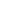 1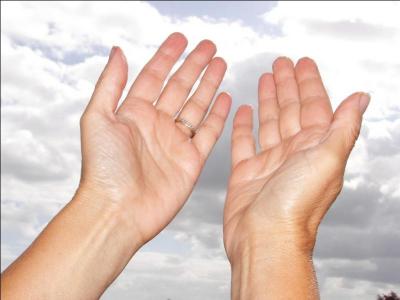 Dans tous les pays du monde, que signifient des mains tendues et ouvertes ?Un signe de paixUne salutationUn signe de respect2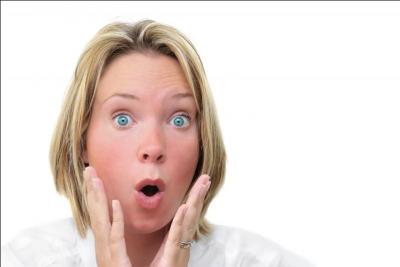 Les deux mains sur les joues et la bouche ouverte sont des mimiques expressives de quel sentiment ?La peurLa surpriseLa joie3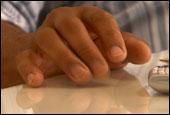 Si votre interlocuteur tapote avec ses doigts sur une table, quelle pensée manifeste-t-il ?Le douteLa sympathieL'impatience4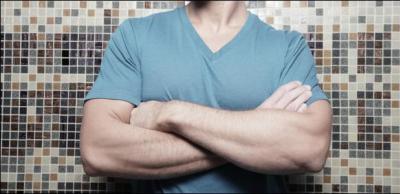 Il vous parle les bras croisés, qu'exprime ce geste ?Une supérioritéUne gèneLes deux réponses5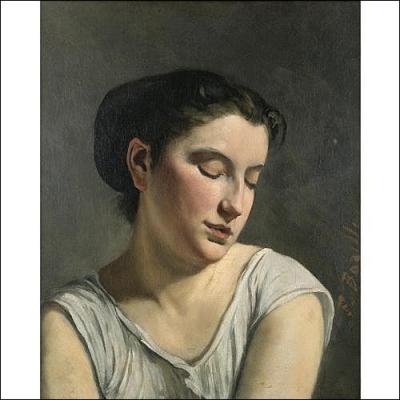 Que veulent dire les yeux baissés de quelqu'un qui vous parle ?C'est un signe de soumissionC'est un signe de mensongeLes deux significations sont possibles6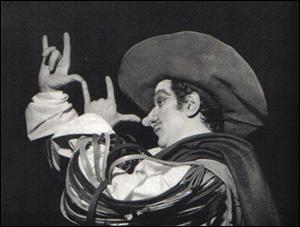 Comment appelle-t-on ce geste de moquerie représenté sur la photo ?Un doigt dans le nezUn pied de nezUn doigt d'honneur7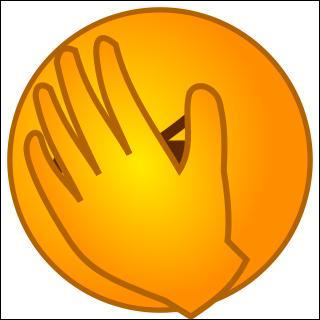 Quel anglicisme désigne le geste de se voiler la face avec une main ?Le shameLe facehandLe facepalm8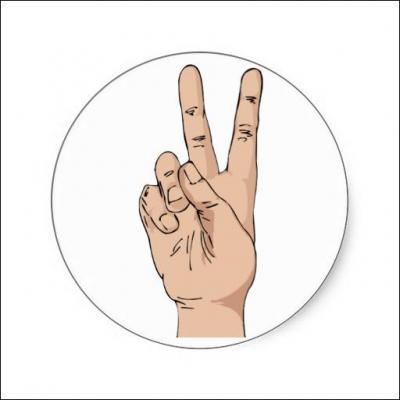 Que symbolise le V fait avec l'index et le majeur et la paume de la main face à la personne qui fait le geste ?La paix dans la culture américaineUne insulte dans la culture anglaiseLes deux propositions9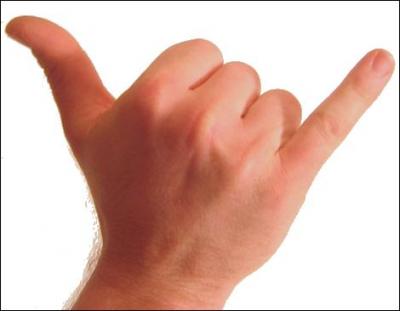 Quel signe de la main utilisent les hawaïens pour se saluer ?Le pouce levéLa olaLe shaka10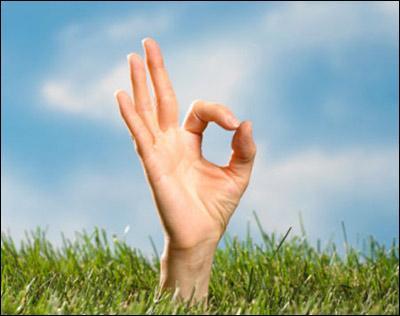 Que signifie le geste sur la photo ?Ok en américainNul en françaisLes deux propositions11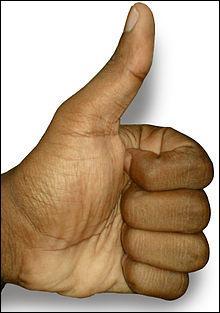 Quel sympathique quizz bizeur a choisi comme avatar ce geste d'approbation ?RiverfightDupouceClickeur